       Activiteitenkalender 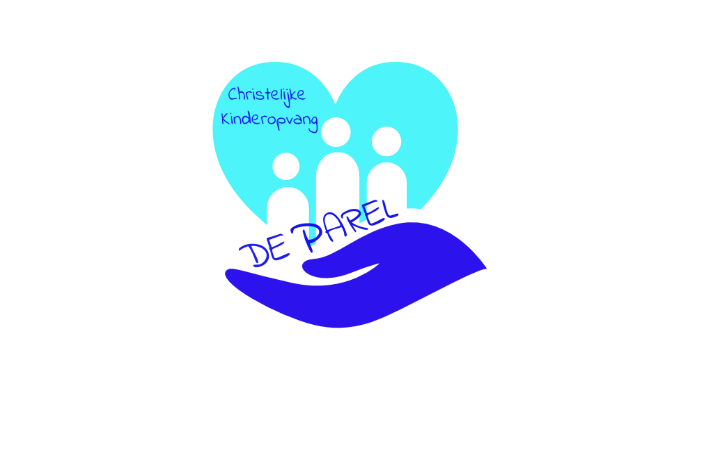                  Thema Muziek 				     Week 37 t/m 42Wij streven ernaar ons te houden aan geplande programma. Het kan echter zo zijn dat er door omstandigheden en met het oog op veiligheid en welzijn, zoals actuele weersomstandigheden, gebeurtenissen en behoeften vanuit de kinderen, afgeweken wordt van het programma. Houdt u hier rekening mee.                                  De activiteiten worden aangepast aan de leeftijd en de ontwikkeling waar het kind in zit.Thema introducerenVoorlezenKnutselactiviteitenBijbelverhalenThema tafel inrichtenMuziek maken                      PeuterbijbelKijkbijbelElmo en muziekMuzieknoten makenHarp knutselenSchudkokers makenPiano makenDavid en de harpMuren van JerichoOntdekactiviteitenSamen iets doenVersjes en LiedjesThema koffer/ThematafelOntdek de HarpOntdek de VioolOntdek het drumstelDe BandMaak een vrolijk geluidDe muren van JerichoKofferWoezel en PipZwemspullenSlippers BewegingsactiviteitenExpressie activiteitenBuitenspelenAfsluiting themaNaar de speeltuinBootje varenHoor je dat?Naar het strand!Naar de speeltuinOp vakantieMmm IJsjes eten!